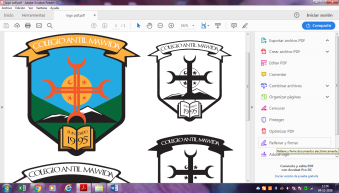 Colegio  Antil MawidaRBD 25265-4 3121232-3121458colegiosub@gmail.com								La  Cisterna, 6 de Diciembre de 2022COMUNICADO N°54Asunto: Captura Fotográfica TNE 2022 Estimada Comunidad Educativa: junto con saludar, informamos que el día viernes 9 de Diciembre (11:30 a 15:30 horas )se realizará la captura fotográfica en su modalidad presencial para los estudiantes de cuarto y octavo año básico y así pueda obtener la TNE 2023. Atentamente, Colegio Antil MawidaAtentamente,Colegio Antil Mawida